Resources and Services Database of the CDC National Prevention Information Network0920-0255Attachment 3CEmail Verification Message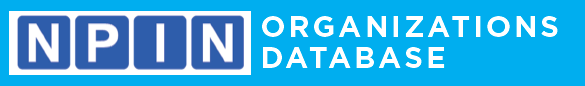 Dear Colleague: Your organization is listed in CDC’s National Prevention Information Network (NPIN) Database.  NPIN provides referral information for HIV, STD, TB, and hepatitis prevention, testing, treatment, and support services.   Each year we verify and update the information about the more than 10,000 organizations listed in the Organizations Database. We are kindly requesting that you verify the information NPIN has about your organization.  Please navigate to the link to your organization’s record as it appears in the CDC-NPIN Organizations Database http://npin.cdc.gov/xxxxxxxxxxxxxxxxx to review and update your organization’s information.We appreciate your assistance in keeping the information up-to-date.  If you have any questions about database updates, NPIN services, or if you have additional or updated information to send us during the year, please contact us at NPIN-OrgDBA@cdc.gov.   We welcome you as both a contributor and user of CDC-NPIN.Sincerely,NPIN Database Content Team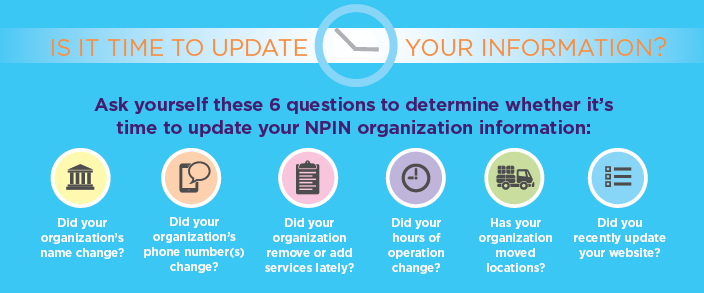 